Publicado en  el 12/11/2013 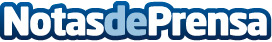 Amazon lanza en España el envío gratuito de los productos en preventa A partir de hoy, los clientes de Amazon.es que compren un producto en preventa se beneficiarán de envío gratuito. Estos artículos son aquellos que, sin ningún coste adicional, pueden reservarse en la web de Amazon.es antes de la fecha de lanzamiento oficial. De esta forma, los clientes no sólo se garantizarán de recibir sus productos favoritos el día del lanzamiento oficial, sino que además se ahorrarán los costes de transporte. Datos de contacto:Amazon.esNota de prensa publicada en: https://www.notasdeprensa.es/amazon-lanza-en-espana-el-envio-gratuito-de_1 Categorias: E-Commerce http://www.notasdeprensa.es